Ситников Петр ЕвгеньевичКладовщикДата рождения: 11.05.1995 г.	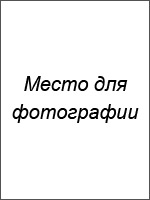 Город:  МоскваСемейное положение: холостТелефон: +7-xxx-xxx-xx-xxE-mail: …@ya.ruОбразование:Среднее профессиональное2013 – 2015 гг. ГБПОУ МО “Пушкинский лесо-технический техникум”, направление «Лесное и лесопарковое хозяйство», специалист лесного и лесопаркового хозяйства.Опыт работы:Должность: кладовщикДолжностные обязанности:Контроль разгрузки товара.Приемка продукции на склад.Организация и контроль перемещения до места хранения.Организация отгрузки по накладным.Оформление внутри складских перемещений.Оформление приходных и расходных накладных.Участие в проведении инвентаризации.Управление грузчиками смены.Причина увольнения: низкая оплата труда.Дополнительная информация:Знание иностранных языков: немецкий, базовые знания.Владение компьютером: пользователь, знание складской программы «СуперСклад».Навыки:Знание правил приемки, отгрузки, хранения товаров.Навыки оформления складской документации.Опыт и навык организации рабочей бригады.Опыт проведения инвентаризаций.Личные качества: Организован, пунктуален, честен. Не имею вредных привычек, занимаюсь спортом.Рекомендации с предыдущего места работы:Предоставлю по требованиюОжидаемый уровень заработной платы: от 45 000 рублей.01.12.2015 — по наст. времяООО «СкладПродукт», г. Москва, оптовая торговля продуктами питания